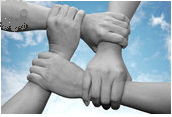 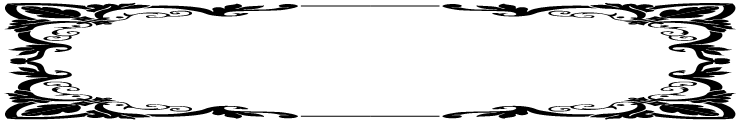 Opening Businessa). Call to Orderb) Approve Agendac). Approval of Minutes from July, 28, 2016 MeetingNew Businessa).  Motion to go into Closed Session to Conduct Interviews for the BCHS Assistant Principal Position- Approval Needed	     b).  Motion to Approve to Return to Open Session- Approval Needed	     c).  Discussion and Possible Action for Assistant Principal Selection-		Approval Needed	     d).  Report of Next Steps in Assistant Principal Selection Process	     e).  Discussion and Possible Action on the Next Special Called SBDM Meeting 		(if needed)- Approval Neededf).  Discussion and Possible Action to change date of the Regular August SBDM     Meeting-Approval NeededAdjournment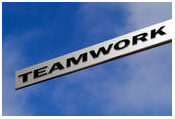 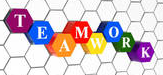 